ADVERTISEMENT FOR THE POST OF YOUNG PROFESSIONAL -IApplications are invited for filling up of one temporary post of Young Professional -I to work in National Livestock Mission Project on “Technological interventions towards sustainable livelihood for desi and improved pig farmers ” at Department of Veterinary and Animal Husbandry Extension Education, Madras Veterinary College, Vepery, Chennai – 600 007.The post is purely temporary for about 24 monthsThe qualifications and Salary are as followsApplication in the prescribed format along with all enclosures (as proof) may be submitted by email/by post to the address “The Professor and Head, Department of Veterinary and Animal Husbandry Extension Education, Madras Veterinary College, Vepery, Chennai – 600 007” on or before 11th September 2023 5.00 PM. Application without supporting document for proof will be summarily rejected.Short listed candidates for this position will be called for a written examination followed by an interview to be held at Department of Veterinary and Animal Husbandry Extension Education, Madras Veterinary College, Vepery, Chennai – 600 007. The call for will be intimated by email.No TA / DA will be paid for the candidates attending written exam and interview.  Candidates have to make their own arrangements for attending interview.Mere attending of the interview does not guarantee them the appointment and the selection will be based purely on merit.  Candidates are requested to produce all original certificates (UG degree, age proof, experience certificate, publications and any other testimonials that certify their competency to work in the project) at the time of interview.Selection will be made as per the decision of selection committee.The appointment is purely on temporary basis to work for the scheme “Technological interventions towards sustainable livelihood for desi and improved pig farmers ” The job will be terminated at the time of closure of the scheme.  If the performance of the candidate is found unsatisfactory, she/he will be terminated without prior notice. This employment is purely scheme based and temporary appointment.  She/he should not claim the period of work for university service. 		        Professor and HeadDepartment of Veterinary andAnimal Husbandry Extension Education,Madras Veterinary College, VeperyChennai – 600 007Email.hodextmvc@tanuvas.org.inJob DescriptionDepartment of Veterinary and Animal Husbandry Extension Education has a National Livestock Mission Project on “Technological interventions towards sustainable livelihood for desi and improved pig farmers”. The candidate will be working as “Young Professional -I” in the scheme at Department of Veterinary and Animal Husbandry Extension Education, Madras Veterinary College, Vepery, Chennai – 600 007.  The candidate should have basic knowledge and experience in handling data, working in villages and interacting with pig farmers. The candidate has to go to different study area in and around Namakkal and Tiruvannamalai districts, Tamil Nadu for data collection, compilation of data and other works of the scheme assigned by the PI, Department of Veterinary and Animal Husbandry Extension Education, Madras Veterinary College, Vepery, Chennai-7.	                  Professor and HeadDepartment of Veterinary andAnimal Husbandry Extension Education,Madras Veterinary College, VeperyChennai – 600 007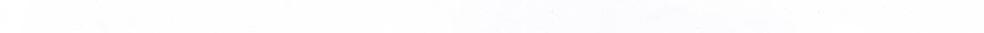 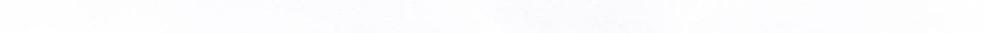 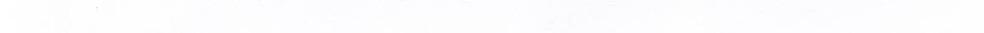 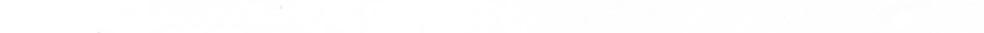 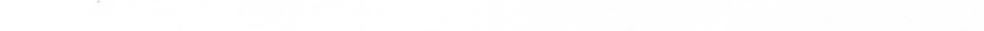    Application FormatSignature of the CandidateNote:Application submitted without supporting evidence will be summarily rejected. Evidences / Original Certificates should be shown in the interview for the 
SI.No. : 3,5,6,9,10,11,12,13,14&15 failing which you will not be permitted to attend the selection processPhoto identity issued by State / Central Govt. or Head of Institution is essential to attend the interview.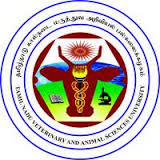     TAMIL NADU VETERINARY AND ANIMAL SCIENCES UNIVERSITY  Department of Veterinary and Animal Husbandry Extension EducationMadras Veterinary CollegeVepery,  Chennai – 600 007Name of the postNumber of postEligibilityDesirable Age LimitSalary Per MonthYoung Professional -IOneGraduates in Veterinary Science and Animal Husbandry /Agriculture/Life sciences or AgricultureCandidate with working knowledge in pig farming. Experience in Extension field work and data collection.Minimum – 21 years and Maximum – 45 years as on 11/09/2023Rs.25,000/- (Twenty Five Thousand Rupees only - Consolidated)Photo (Passport size) Name and address for correspondence :Mobile No. and Email:Date of Birth & Age:Gender:Male / FemaleAadhaar/Voter ID (Enclose proof):Nativity (Enclose proof)Nationality:Father’s Name:Educational qualification with marks OGPA / Class / Grade(Enclose proof):Research  Experience      (Enclose proof):Years --- Months ----Days-----Extension Experience  (Enclose proof):Years --- Months ----Days-----Research papers published(Enclose first page of the article as proof):National          : -------------NosInternational   : -------------NosPopular article (Enclose first page of the article as proof):-------------NosAbstract presented (Copy of abstract and conference / seminar details to be enclosed)AttendedPresentedNational InternationalAcademic Awards (Enclose proof):NCC/NSS of college level (Enclose proof): _____  years of serviceExtension activities (Organizing Meetings,Campaign, Fair Radio talk, TV programmes, Social media content development, etc) – Enclose proof:Any other (Enclose proof):